Положениео пользовании воспитанниками лечебно-оздоровительной инфраструктурой, объектами культуры и объектами спорта муниципального бюджетного дошкольного образовательного учреждения детского сада №7 «Жар-птица»Общие положения1.1. Положение о пользовании воспитанниками лечебно-оздоровительной инфраструктурой, объектами культуры и объектами спорта муниципального бюджетного дошкольного образовательного учреждения детского сада №7 «Жар-птица»  (далее Положение, МБДОУ) разработано в соответствии с   п.21 ст.34 Закона  Российской Федерации «Об образовании в Российской Федерации» от 29.12.2012г. №273-ФЗ;  уставом МБДОУ. 1.2. Настоящее Положение устанавливает порядок пользования воспитанниками лечебно-оздоровительной инфраструктурой, объектами культуры и объектами спорта  в МБДОУ.1.3.В МБДОУ гарантируется предоставление  каждому воспитаннику  право  на пользование инфраструктурой:- медицинский кабинет;- спортивный зал;- спортивная площадка;- музыкальный зал; - театральная студия;- картинная галерея; - библиотека; - кабинет изобразительной деятельности;- мини-музеи;- сенсорная комната;- кабинет Биологической обратной связи «Здоровье» (далее – кабинет БОС);- кабинет ОБЖ;-  игровая комната;- зимний сад.2. Основные задачи2.1. Обеспечить свободное пользование лечебно – оздоровительной инфраструктурой, объектами культуры и объектами спорта: медицинский кабинет, спортивный зал, спортивная площадка, картинная галерея театральная студия, библиотека, кабинет изобразительной деятельности, мини-музей, сенсорная комната, музыкальный зал, игровая комната, кабинет БОС,  кабинет ОБЖ, зимний сад и др.3. Организация медицинского обслуживания3.1. На основании Федерального закона Российской федерации от 29 декабря 2012 г. №273-ФЗ «Об образовании в РФ» (ст.41 «Охрана здоровья обучающихся») медицинское обслуживание воспитанников в МБДОУ обеспечивается закрепленным муниципальными медицинскими учреждениями медицинским персоналом, который наряду с администрацией и работниками МБДОУ несет ответственность за здоровье детей, проведение лечебно – профилактических мероприятий, соблюдение санитарно- гигиенических норм. 3.2. Медицинское обслуживание воспитанников МБДОУ обеспечивается закрепленным муниципальным медицинским учреждением и его медицинским персоналом. Дошкольное образовательное учреждение и муниципальное медицинское учреждение несут ответственность за создание условий для охраны и укрепления здоровья воспитанников, соблюдение санитарно- гигиенических правил и нормативов в МБДОУ.3.3. В МБДОУ имеется оборудованный и лицензированный медицинский кабинет, в состав которого входят: кабинет для медицинской сестры, процедурный кабинет, изолятор.3.4. Режим работы медицинского  кабинета регламентирован утвержденным графиком. 3.5. МБДОУ предоставляет помещения с условиями,  соответствующими  установленным санитарным правилам и нормам, для организации медицинского обеспечения воспитанников. 3.6.Взаимоотношения МБДОУ и медицинского учреждения осуществляются на договорной основе. 4. Организация деятельности спортивных объектов: спортивный зал, спортивная площадка4.1. На основании ФЗ РФ от 29 декабря 2012г. №273-ФЗ (ст.34 ч.1 п.21 «Пользование в порядке, установленном локальными нормативными актами, лечебно-оздоровительной инфраструктурой, объектами культуры и объектами спорта образовательной организации» и «Развитие своих творческих способностей и интересов, включая участие в конкурсах, олимпиадах, выставках, смотрах, физкультурных мероприятиях, спортивных мероприятиях, в том числе в официальных спортивных соревнованиях, и других массовых мероприятиях»). 4.2. Организация деятельности воспитанников на  спортивных объектах регулируется расписанием непосредственно образовательной деятельности, годовым планом работы МБДОУ, графиком работы спортивных кружков, секций, результатами медицинского осмотра воспитанников. 4.3. Запрещается пользоваться спортивными объектами  без присутствия инструктора по физической культуре, воспитателя.4.4. Инструктор по физической культуре, воспитатель перед началом каждого занятия с детьми проводит тщательные осмотр спортивного оборудования, инвентаря на предмет его исправности и безопасности. Проведение мероприятий на неисправном спортивном оборудовании, с неисправным спортивным инвентарем запрещается.4.5.Посторонние лица допускаются на спортивные объекты только с разрешения администрации. (Спортивный зал, спортивная площадка)4.6. Bo время образовательной деятельности в спортивном зале, на спортивной площадке МБДОУ воспитанники должны иметь спортивную форму и спортивную обувь.4.7. Воспитанники под присмотром педагога должны:- использовать спортивное оборудование и инвентарь только по назначению; - возвращать после занятий  спортивный инвентарь на свое постоянное место;4.8. Непосредственно образовательная деятельность с воспитанниками проводится в групповой форме, по подгруппам,  индивидуально. Количество человек на занятиях  определяется целями образовательной деятельности,  возрастом детей.4.9. В спортивном зале, на спортивной площадке могут оказываться дополнительные платные услуги.5. Организация деятельности  объектов  культуры: музыкальный зал, театральная студия, картинная галерея, библиотека, кабинет изобразительной деятельности, мини-музей5.1.На основании ФЗ РФ от 29 декабря 2012г. №273-ФЗ (ст.34 ч.1 п.21 «Пользование в порядке, установленном локальными нормативными актами, лечебно-оздоровительной инфраструктурой, объектами культуры и объектами спорта образовательной организации» и «Развитие своих творческих способностей и интересов, включая участие в конкурсах, олимпиадах, выставках, смотрах, физкультурных мероприятиях, спортивных мероприятиях, в том числе в официальных спортивных соревнованиях, и других массовых мероприятиях») организация деятельности объектов культуры реализуется локальными нормативными актами и направлена на гармоничное развитие личности воспитанников. 5.2. Объекты  культуры:5.2.1. Музыкальный зал используется для проведения непосредственно образовательной деятельности, массовых культурных мероприятий, концертов,  праздничных утренников, показа спектаклей театрами, кружков художественно-эстетической направленности, платных образовательных услуг.5.2.2. Театральная  студия используется для проведения непосредственно образовательной деятельности по развитию творческих способностей воспитанников, массовых культурных мероприятий, концертов,  показа спектаклей, кружков художественно-эстетической направленности, платных образовательных услуг.5.2.3. Картинная галерея используется для проведения образовательной деятельности по развитию творческих способностей воспитанников, кружков художественно-эстетической направленности, выставок  детского творчества.5.2.4. Библиотека используется для создания условий развития ребенка, открывающих возможности  для его позитивной социализации, личностного развития, развития инициативы, и творческих способностей на основе сотрудничества со взрослыми и сверстниками в процессе знакомства дошкольников - будущих читателей с книжной культурой.5.2.5. Кабинет изобразительной деятельности используется для проведения образовательной деятельности по развитию творческих способностей воспитанников, кружков художественно-эстетической направленности, выставок  детского творчества, платных образовательных услуг.5.2.6. Мини-музей используется для  создания условий развития ребенка, открывающих возможности  для его позитивной социализации, личностного развития, развития инициативы, и творческих способностей на основе сотрудничества со взрослыми и сверстниками в процессе развития у детей представлений о человеке в истории и формирования общей культуры.	Работа в мини-музее  осуществляется в соответствии с утвержденным графиком.	Правила пользования: - дети в мини-музее должны находиться вместе с воспитателем; - за все экспонаты в мини-музее несет ответственность ответственный за мини – музей;- воспитатели и специалисты имеют право проводить занятия, экскурсии, викторины и другие мероприятия в мини-музее.5.3. Организация деятельности объектов культуры регулируется расписанием непосредственно образовательной деятельности, годовым планом работы дошкольного образовательного учреждения, графиком работы кружков художественно-эстетической направленности.5.4. Запрещается пользоваться объектами культуры без присутствия  воспитателя.5.5. Воспитатель перед началом каждого занятия с детьми проводит тщательные осмотр оборудования, инвентаря на предмет его исправности и безопасности. Проведение непосредственно образовательной деятельности воспитанников на неисправном оборудовании, с неисправным инвентарем запрещается.5.6. Воспитанники под присмотром педагога должны:- использовать оборудование и инвентарь только по назначению; - возвращать после занятий  инвентарь на свое постоянное место;5.9. Непосредственно образовательная деятельность, образовательная деятельность с воспитанниками проводится в групповой форме, по подгруппам,  индивидуально. 5.10. Посторонние лица допускаются на объекты  только с разрешения администрации.6. Организация деятельности сенсорной комнаты6.1. Сенсорная комната используется для снятия мышечного напряжения, создания положительного эмоционального фона, раскрытия творческих способностей, активизации интеллектуальной деятельности, выравнивание различных функций центральной нервной системы, снятия утомления от насыщенного информационного потока воспитанников, гармонизации отношений со сверстниками и взрослыми. 6.2. Организация деятельности в сенсорной комнате регулируется расписанием, годовым планом работы дошкольного образовательного учреждения, графиком работы кружков.6.3. Запрещается пользоваться сенсорной комнатой без присутствия  педагога-психолога.6.4. Педагог-психолог перед началом каждого занятия с детьми проводит тщательные осмотр оборудования, инвентаря на предмет его исправности и безопасности. Проведение непосредственно образовательной деятельности воспитанников на неисправном оборудовании, с неисправным инвентарем запрещается.6.5. Воспитанники под присмотром педагога-психолога  должны:- использовать оборудование и инвентарь только по назначению; - возвращать после занятий  инвентарь на свое постоянное место;6.6. Непосредственно образовательная деятельность с воспитанниками проводится в групповой форме, по подгруппам,  индивидуально. Количество человек на занятиях  определяется целями образовательной деятельности,  возрастом детей.6.7. Посторонние лица допускаются на объект  только с разрешения администрации.7. Организация деятельности кабинета БОС – «Здоровье»7.1. Кабинет Биологической обратной связи «Здоровье» (далее - кабинет БОС - «Здоровье») относится к объектам оздоровительной инфраструктуры  дошкольного образовательного учреждения; создается в целях профилактики заболеваний дыхательной, сердечно-сосудистой и нервной систем.7.2. Зачисление детей на занятия осуществляется в течение всего учебного года на основании договора с родителями (законными представителями), данных медицинских  работников о часто болеющих детях.7.3. Занятия с воспитанниками проводятся по подгруппам, численность которых определяется пропускной возможностью кабинета;- зачисление детей регистрируется в журнале по установленной форме;- для каждого ребёнка, зачисленного на занятия  БОС, специалист составляет график прохождения занятий:- длительность занятий от 12 до 15 минут в зависимости от этапа коррекционной работы;- учёт посещаемости занятий отражается в журнале по установленной форме;- в конце учебного года специалист составляет отчёт о проделанной работе  за учебный год;7.4. Пропускная способность БОС - кабинета за 1 час работы на одном компьютере составляет 2 человека с учетом проветривания и подготовки к занятию.7.5. Запрещается пользоваться БОС-кабинетом без присутствия  специалиста.7.6. Специалист перед началом каждого занятия с детьми проводит тщательные осмотр оборудования, инвентаря на предмет его исправности и безопасности. Проведение занятий с воспитанниками на неисправном оборудовании, с неисправным инвентарем запрещается.7.7. Воспитанники под присмотром специалиста должны:- использовать оборудование и инвентарь только по назначению; - возвращать после занятий  инвентарь на свое постоянное место;7.8. В кабинете БОС могут оказываться дополнительные платные услуги.7.9. Посторонние лица допускаются на объект только с разрешения администрации.8. Организация деятельности объектов  культуры: кабинета ОБЖ8.1. Кабинет ОБЖ создается в целях создания условий развития ребенка, открывающих возможности  для его позитивной социализации, личностного развития, развития инициативы, и творческих способностей на основе сотрудничества со взрослыми и сверстниками в процессе формирования основ безопасности.8.2. Занятия в кабинете ОБЖ регулируется расписанием непосредственно образовательной деятельности, годовым планом работы МБДОУ.8.3. Образовательная деятельность с воспитанниками проводится в групповой форме.8.4. В кабинете ОБЖ могут оказываться дополнительные платные услуги.8.5. Воспитатель перед посещением этого объекта с детьми проводит тщательные осмотр оборудования, инвентаря на предмет его исправности и безопасности. Проведение образовательной деятельности с  воспитанниками на неисправном оборудовании, с неисправным инвентарем запрещается.8.6. Воспитанники под присмотром педагога должны:- использовать оборудование и инвентарь только по назначению; - возвращать после занятий  инвентарь на свое постоянное место;8.7. Запрещается пользоваться объектами культуры без присутствия  воспитателя.8.8. Посторонние лица допускаются на объект культуры только с разрешения администрации.9. Организация деятельности объектов  культуры: игровой комнаты9.1. Игровая комната создается в целях создания условий развития ребенка, открывающих возможности  для его позитивной социализации, личностного развития, развития инициативы, и творческих способностей на основе сотрудничества со взрослыми и сверстниками в процессе образования.9.2. Посещение игровой комнаты регулируется расписанием.8.3.Образовательная деятельность с воспитанниками проводится в групповой форме.9.4. В игровой комнате  могут оказываться дополнительные платные услуги.9.5. Воспитатель, перед посещением этого объекта детьми, проводит тщательные осмотр оборудования, инвентаря на предмет его исправности и безопасности. Проведение образовательной деятельности с  воспитанниками на неисправном оборудовании, с неисправным инвентарем запрещается.9.6. Воспитанники под присмотром педагога должны:- использовать оборудование и инвентарь только по назначению; - возвращать после занятий  инвентарь на свое постоянное место;9.7. Запрещается пользоваться объектом культуры без присутствия  воспитателя.9.8. Посторонние лица допускаются на объект культуры только с разрешения администрации.10. Организация деятельности объектов  культуры: зимнего сада10.1. Зимний сад создаются в целях создания условий развития ребенка, открывающих возможности  для его позитивной социализации, личностного развития, развития инициативы, и творческих способностей на основе сотрудничества со взрослыми и сверстниками в процессе формирования основ экологического сознания и экологической культуры.10.2. Посещение Зимнего сада регулируется расписанием.10.3. Запрещается пользоваться объектом культуры без присутствия  воспитателя.10.4. Посторонние лица допускаются на объекты культуры  только с разрешения администрации.11. Права и обязанности пользователей объектами лечебно - оздоровительной  инфраструктурой, объектами культуры и объектами спорта11.1.  Пользователь объектами имеет право:- получать постоянную информацию о предоставляемых услугах объектами и мероприятиях, проводимых МБДОУ;-пользоваться объектами в соответствии с правилами внутреннего распорядка;11.2.  Пользователь объектами обязан:- выполнять правила поведения на объектах;- приходить в специальной форме (в зависимости от мероприятия);- поддерживать порядок и дисциплину во время посещения объектов лечебно- оздоровительной  инфраструктуры, объектов культуры и спорта;- не нарушать правила охраны жизни и здоровья, пожарной безопасности, санитарно – гигиенических норм  и правил. - незамедлительно сообщать ответственным лицам о фактах чрезвычайной ситуации.12. Ответственность12.1. Ответственность за деятельность объектов  и соблюдением санитарно – гигиенических правил и норм возлагается на заместителя заведующего по административно – хозяйственной работе.12.2. Ответственность за реализацию основных задач объектов возлагается на  заместителя заведующего по воспитательной и методической работе, руководителей объектов (ответственных за кабинеты, функциональные помещения).13. Заключительные положения13.1. Настоящее Положение вступает в силу с даты его утверждения руководителем дошкольного образовательного учреждения и действует до принятия нового Положения. Все приложения к настоящему Положению, а равно изменения и дополнения, являются его неотъемлемыми частями.Принято:С учетом мнения Совета родителейпротокол №_1__ от 30.08.2019 г.                        УТВЕРЖДЕНО: 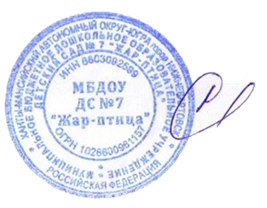              Заведующий МБДОУ ДС №7                       «Жар-птица»                       _________________С.А.Любчик                       Приказ № _274_ от  30.08.2019 г.                                         ПРИНЯТО                       на Педагогическом совете                     протокол № _1_ от  30.08.2019г.